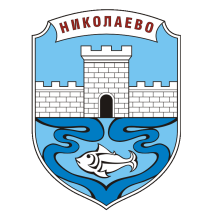 Община Николаево,  обл. Стара Загора, гр. Николаево 6190, ул. „Георги Бенковски“ № 9Телефон  04330 / 2040,  e-mail: obnikolaevo@nikolaevo.netИзх. № 05-00-50 / 20.06.2024 г.                           Вх. № 27-00-168 / 20.06.2024 г.ДООБЩИНСКИ СЪВЕТ НИКОЛАЕВОДОКЛАДНА ЗАПИСКА                                  от инж. Константин Костов – кмет на Община НиколаевоОтносно: Промяна в списъка на пътуващи служители за 2024 г. -  Приложение № 6, прието с  Решение № 40/16.02.2024 г. за приемане на Бюджета на Община Николаево за 2024 г.	     УВАЖАЕМИ ДАМИ И ГОСПОДА ОБЩИНСКИ СЪВЕТНИЦИ,През месец юни на настоящата година, с Трудов договор № 47 / 31.05.2024 г. сключен с кмета на Община Николаево, в общината е назначена Николет Костадинова Костадинова, с постоянен адрес в град Казанлък, бул. Розова долина №30, вх. А, ет.2 - на длъжност старши специалист „Административно обслужване кметство“ с. Елхово, на щатна бройка във функция Общи държавни служби, до завръщане на титуляра. Поради това, че същата живее в град Казанлък, във връзка с работата си служителят всеки ден пътува от град Казанлък до работното си място в село Елхово, поради което има право на транспортни разходи за текущата 2024 г. от дата на назначаването й.            В тази връзка и с оглед поемане на транспортните й разходи от общината, като работодател, следва да вземете нарочно решение в този смисъл и служителят да                                                                                                                                                                                                                                                                                                                                                                                                                                                                                                                                                                                                                                                                                                                                                                                                                                                                                                                                                                                                                                                                                                                                                                                                                                                                                                                                                                                                                                                                                                                                                                                                                                                                                                                                                                                                                                                                                                                                                                                                                                                                                                                                                                                                                                                                                                                                                                                                                                                                                                                                                                                                                                                                                                                                                                                                                                                                                                                                                                                                                                                                                                                                                                                                                                                                                                                                                                                                                                                                                                                                                                                                                                                                                                                                                                                                                                                                                                                                                                                                                                     се промени в Приложение № 6 от Решение № 40 / 16.02.2024 г. за приемане на Бюджета на Община Николаево за 2024 г.           Предвид на това предлагам Общински съвет - Николаево да вземе следното:Р Е Ш Е Н И Е:На основание чл. 21, ал. 1, т. 6 и чл. 27, ал. 4 и ал. 5 от Закона за местното самоуправление и местната администрация, чл. 124, ал. 1 от Закона за публичните финанси и в съответствие с чл. 2, ал. 3 от  Наредба за условията и реда за съставяне на тригодишна бюджетната прогноза за местните дейности и за съставяне, обсъждане, приемане, изпълнение и отчитане на общинския бюджет и управление на общинския дълг на Община Николаево, Общински съвет – Николаево РЕШИ:1. На госпожа Николет Костадинова Костадинова, с постоянен адрес в град Казанлък, бул. Розова долина №30, вх. А, ет. 2, служител в Община Николаево, назначена на длъжност старши специалист „Административно обслужване кметство“ с. Елхово, да бъдат заплащани транспортните разходи през 2024 г., с оглед явяването й на работа, при установените условия за служителите на общината.   2. Променя Списъка на длъжностите и служителите в Общинска администрация, Здравеопазване и Социални дейности, които имат право на транспортни разходи                                   през 2024 г. – съставляващ Приложение № 6 от Решение № 40/16.02.2024 г., както следва: към дейност „Общинска администрация“ се променя ред седми със следното съдържание:                                                                                                                                                                                                                                   С уважение, ИНЖ. КОНСТАНТИН КОСТОВКмет на Община НиколаевоСъгласувал:Стефан Анков - юристИзготвил:Ирена ПетковаГл.експерт „Бюджет и ЧР“№ по редТрите именаДлъжностОбщинска администрацияОбщинска администрацияОбщинска администрация:………………………………………………………7.Николет Костадинова КостадиноваСт. Спец. „Адм. Обслужване“Здравеопазване Здравеопазване Здравеопазване :………………………………………………………Социални услугиСоциални услугиСоциални услуги:………………………..………………………………..